Zu verkaufen  ab Standort   Thun   CH_Schweiz.1 CNC gesteuerte Drehmaschine Index   GE 42Inseraten Text:Wie verkaufen eine Index  GE 42  CNC Drehmaschine mit Stangenlader  Hydrobar  14 Fach  Werkzeug Revolver. CNC Sinumerik 3 TDrehdurchmesser 160mm,  Umlaufdurchmesser 370 mm,  Umbau auf eine neue Sinumerik CNC für  24900.- möglich mit neuen Motoren.      Maschine   gereinigt.        Preis der Maschine   12 900.-  Wiap AG LTD SA.  www.wiap.ch Zu Verkaufen CNC gesteuerte Drehmaschine Index GE  42 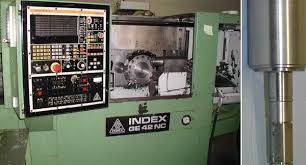 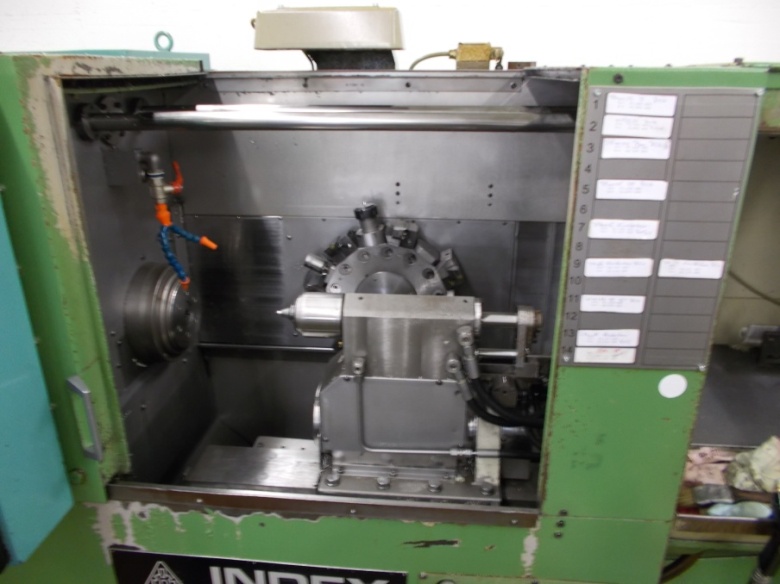 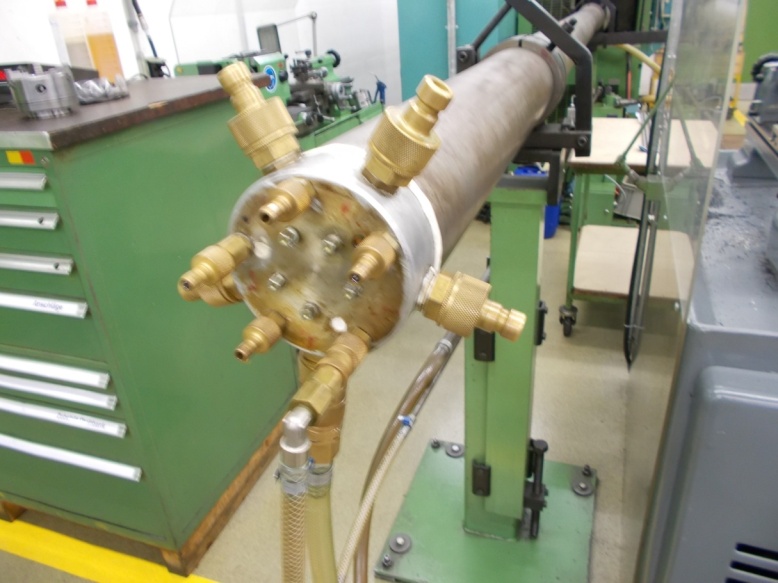 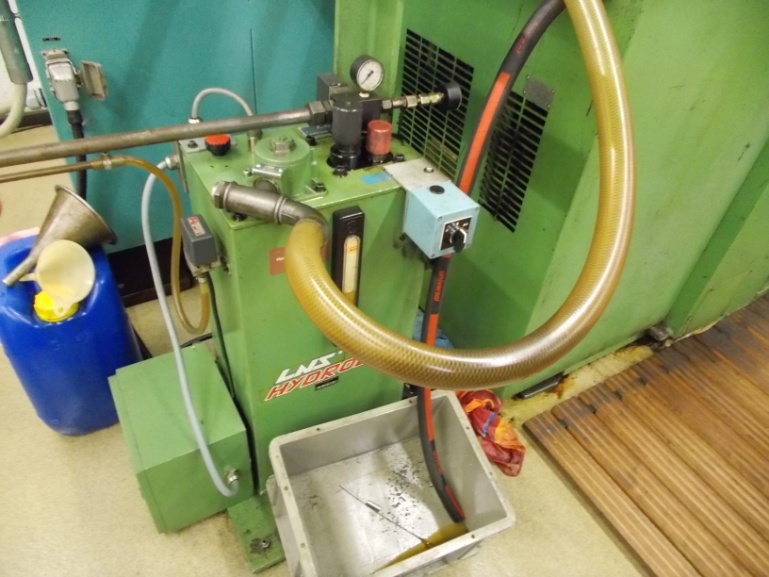 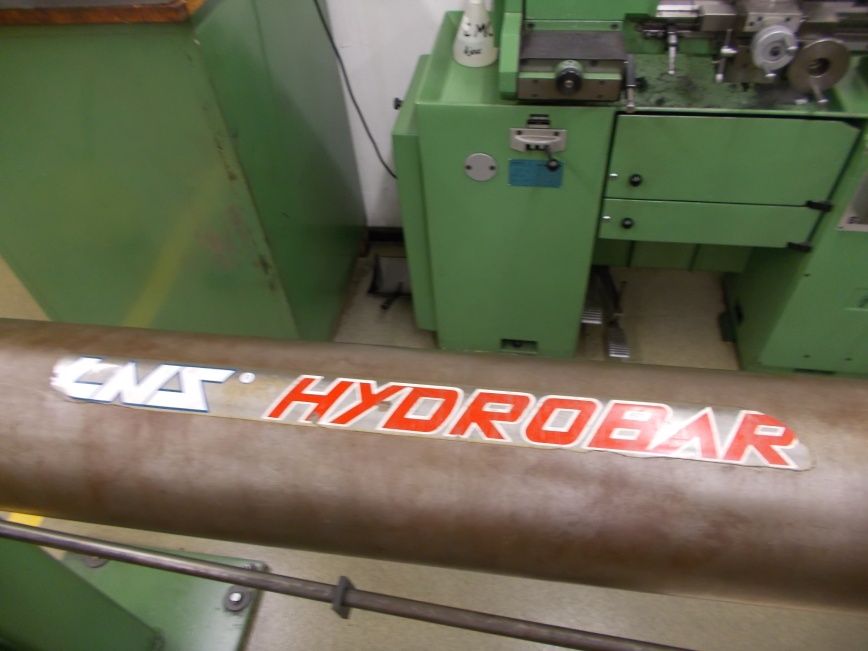 TECHNISCHE DATENZu Verkaufen CNC gesteuerte Drehmaschine Index GE  42 TECHNISCHE DATENSeite 1Arbeitsbereich:Arbeitsbereich:Grösster WerkstoffdurchlassGrösster WerkstoffdurchlassGrösster WerkstoffdurchlassbeiRundmm42Sechskant SWSechskant SWmm36Vierkant SWmm29Aussendurchmesser der SpannfutterAussendurchmesser der SpannfutterAussendurchmesser der Spannfuttermm max.200UmlaufdurchmesserUmlaufdurchmessermm 370DrehdurchmesserDrehdurchmessermm max.160bei versetzter Werkzeugeinspannungbei versetzter Werkzeugeinspannungbei versetzter Werkzeugeinspannungmm max.300Hauptantrieb und Arbeitsspindel:Hauptantrieb und Arbeitsspindel:Hauptantrieb und Arbeitsspindel:Gleichstrom-UmkehrantriebGleichstrom-UmkehrantriebGleichstrom-UmkehrantriebkW max.22Normalläufer mit Zweistufen-Schaltgetriebe:Normalläufer mit Zweistufen-Schaltgetriebe:Normalläufer mit Zweistufen-Schaltgetriebe:Normalläufer mit Zweistufen-Schaltgetriebe:DrehzahlbereichDrehzahlbereich1. Stufemin-131,5 - 19002. Stufemin-185 - 5000Arbeitsspindel-DrehmomentArbeitsspindel-DrehmomentArbeitsspindel-DrehmomentNm max.243Schnellläufer mit Zweistufen-Schaltgetriebe:Schnellläufer mit Zweistufen-Schaltgetriebe:Schnellläufer mit Zweistufen-Schaltgetriebe:Schnellläufer mit Zweistufen-Schaltgetriebe:DrehzahlbereichDrehzahlbereich1. Stufemin-140 - 24002. Stufemin-1105 - 6300Arbeitsspindel-DrehmomentArbeitsspindel-DrehmomentArbeitsspindel-DrehmomentNm max.193Direktantrieb:Direktantrieb:DrehzahlbereichDrehzahlbereichmin-145 - 4500Arbeitsspindel-DrehmomentArbeitsspindel-DrehmomentArbeitsspindel-DrehmomentNm max.115Aussendurchmesser der ArbeitsspindelAussendurchmesser der ArbeitsspindelAussendurchmesser der Arbeitsspindelam Vorderlageram Vorderlagermm80SpindelbohrungSpindelbohrungmm52Zentrierdurchmesser für Futter nach DIN 6353Zentrierdurchmesser für Futter nach DIN 6353Zentrierdurchmesser für Futter nach DIN 6353Zentrierdurchmesser für Futter nach DIN 6353mm140INDEX-HohlspannzylinderINDEX-HohlspannzylinderHubmm30Kolbenflächecm279TECHNISCHE DATENTECHNISCHE DATENINDEX GE 42Seite 2Kreuzschlitten:Kreuzschlitten:SchlittenwegSchlittenweglängs (Z-Achse)längs (Z-Achse)mm400plan (X-Achse)plan (X-Achse)mm150ReferenzpunktlageReferenzpunktlage(R=N1)XMN1mm140ZMN1mm380Vorschubantrieb (Gleichstrom; direkt)Vorschubantrieb (Gleichstrom; direkt)Vorschubantrieb (Gleichstrom; direkt)Eilgang max.m/min ca.7VorschubkraftVorschubkraftX-AchseN ca.5000VorschubkraftVorschubkraftZ-AchseN ca.10000Revolverkopf:Revolverkopf:Anzahl der WerkzeughalteraufnahmenAnzahl der WerkzeughalteraufnahmenAnzahl der WerkzeughalteraufnahmenStk.14WerkzeughaltersystemWerkzeughaltersystemZylinderschaft VDI 3425Zylinderschaft VDI 3425Reihe 16Schaltrichtungslogik, max. Schaltweg 7 StationenSchaltrichtungslogik, max. Schaltweg 7 StationenSchaltrichtungslogik, max. Schaltweg 7 StationenSchaltrichtungslogik, max. Schaltweg 7 StationenSchaltzeit bei 1 StationSchaltzeit bei 1 Stations ca.0.5Schaltzeit bei 7 StationenSchaltzeit bei 7 Stationens ca.1.1AufsatzrevolverAufsatzrevolverAnzahl der WerkzeughalteraufnahmenAnzahl der WerkzeughalteraufnahmenAnzahl der WerkzeughalteraufnahmenStk.7Durchmesser der AufnahmebohrungenDurchmesser der AufnahmebohrungenDurchmesser der Aufnahmebohrungenmm25,4 = 1"Reitstock mit Pinole:Reitstock mit Pinole:Aussendurchmesser der PinoleAussendurchmesser der PinoleAussendurchmesser der Pinolemm55Pinolenhubmm max.60PinolenkraftN ca.7500Kegelaufnahme der mitlaufenden ZentrierspitzeKegelaufnahme der mitlaufenden ZentrierspitzeKegelaufnahme der mitlaufenden ZentrierspitzeKegelaufnahme der mitlaufenden ZentrierspitzeSK30Spitzenweitemm max.340Führungseinrichtung zum Langdrehen:Führungseinrichtung zum Langdrehen:Führungseinrichtung zum Langdrehen:Führungskopf mitlaufendFührungskopf mitlaufendfür Durchmesser x Längefür Durchmesser x Längemm4 - 12,7 x 220für Durchmesser x Längefür Durchmesser x Längemm10 - 30 x 220TECHNISCHE DATENTECHNISCHE DATENINDEX GE 42Seite 3Hydraulikanlage:Hydraulikanlage:Systemdruckbar50Motor für Hydraulikpumpe:Motor für Hydraulikpumpe:Leistung (bei 50 Hz)Leistung (bei 50 Hz)kW1.5Drehzahl (bei 50 Hz)Drehzahl (bei 50 Hz)min-11410Förderleistung der HydraulikpumpeFörderleistung der HydraulikpumpeFörderleistung der Hydraulikpumpel/min15Füllmengen:Zentralschmierung:Zentralschmierung:Schmierole CGLP 68Schmierole CGLP 68l1Hydraulikaggregat:Hydraulikaggregat:Hydrauliköl HLP 46Hydrauliköl HLP 46l100Kühlmittelbehälter:Kühlmittelbehälter:Kühlöl SL 22 bis SL 46 oderKühlöl SL 22 bis SL 46 oder160Emulsion mit mehr als 50% Mineral-Emulsion mit mehr als 50% Mineral-Emulsion mit mehr als 50% Mineral-ölgehalt im Kühlschmier-ölgehalt im Kühlschmier-stoffkonzentratstoffkonzentratHauptabmessungen und Massen:Hauptabmessungen und Massen:Hauptabmessungen und Massen:Drehmitte über BodenDrehmitte über Bodenmm1180Höhemm1800Masse der Maschine, betriebsbereitMasse der Maschine, betriebsbereitMasse der Maschine, betriebsbereitkg ca.3900INDEX GE 42 NCINDEX GE 42 NCgebrauchtFoto: Sept. 2015 hpwFoto: Sept. 2015 hpwWIAP AGIndustriestrasse 48LIndustriestrasse 48L4657 Dulliken4657 DullikenTelefon: +41 62 752 42 60Telefon: +41 62 752 42 60Telefax: +41 62 752 48 61Telefax: +41 62 752 48 61mail:wiap@widmers.infowiap@widmers.infoweb:www.wiapwidmers.infowww.wiapwidmers.info